线上面试考生操作指南一、准备工作本次考试为在线考试形式，考生需自行准备符合要求的考试场所、考试设备及监控设备。请考生根据考试管理要求，考试全程需同时开启正面及侧面两路在线视频监控，以满足远程线上监考条件。考生需要在面试前准备好面试当天需要使用的设备，并提前完成调试工作。考试场所准备考试环境要求考生应选择安静、光线充足、独立的空间独自参加考试，不允许在公共场所（如公共教室、图书馆、咖啡馆、办公室、网吧等）进行考试。考试全过程严格禁止其他任何人员出入考试场所。考试座位应背靠墙体，座位左侧或右侧也应有墙体包围，且墙体需保持洁净。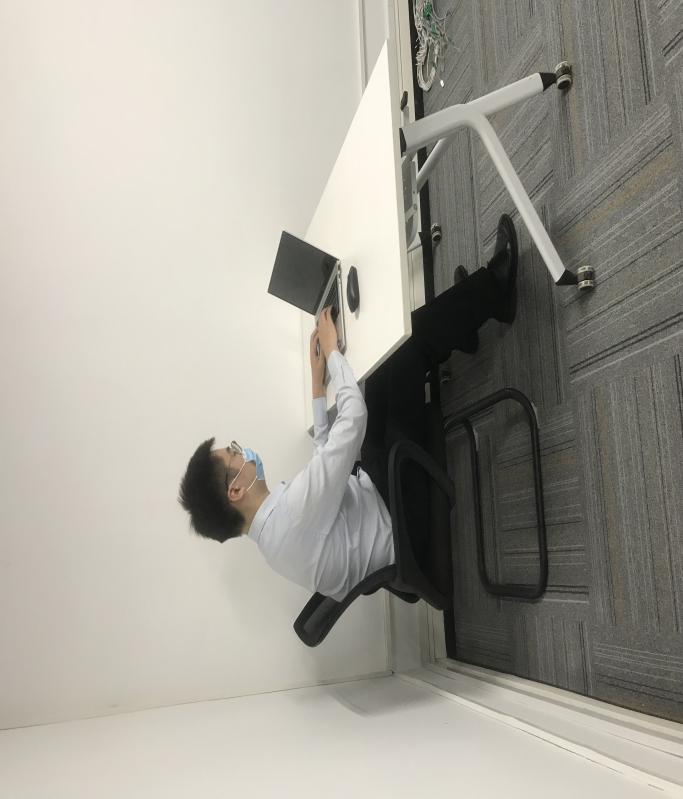 网络条件要求考试场所应有稳定的网络条件，支持考试设备和监控设备同时联网；网络带宽：无特殊情况下，网络下行带宽≥10Mbsp 且上行带宽≥2Mbps；建议考生准备4G/5G等手机移动网络作为备用网络，并事先做好调试，以便出现网络故障时能迅速切换备用网络继续考试；建议使用有线网络。如果使用无线网络，则务必确保无线信号良好；尽可能不要使用单位网络；不要使用的公共无线网络，如机场、火车站等地提供的免费 Wi-Fi；可打开常用视频网站（如优酷、腾讯视频、爱奇艺等）进行网络测试，如能正常播放视频且不卡顿，网络条件可符合要求。证件准备请根据报名时的证件类型，准备对应的身份证件原件设备准备电脑设备要求具备正常上网功能的电脑，电脑操作系统要求如下：（推荐）Microsoft Windows 7 SP1（推荐）Microsoft Windows 10Microsoft Windows Vista SP1Microsoft Windows 8/8.1macOS 10.15 及其以上电脑安装谷歌浏览器（版本75及其以上），可以访问以下链接下载最新版谷歌浏览器：https://www.google.cn/chrome 。电脑具备可正常工作的摄像设备（内置或外置摄像头均可），考试期间需确保电脑摄像头全程开启，能够拍摄到考生本人正脸且无遮挡。麦克风及扬声器，请不要使用外置扬声器（如外接喇叭），使用外置扬声器可能产生回声，影响面试。电脑显示器屏幕可用分辨率至少为1200×600，如在屏幕分辨率达标的情况下，仍无法正常显示网站内容，请检查显示内容缩放设置是否超过100%。如使用笔记本电脑，请保持电量充足，建议全程使用外接电源。如果在苹果笔记本上安装 Windows系统的，扬声器、麦克风和摄像头等设备可能会出现不兼容的情况，请务必确保摄像头、麦克风和扬声器可用，并在面试前完成设备调试。进入考试系统前应关闭电脑上与考试无关的所有网页和软件，包括安全卫士、电脑管家及各类通讯软件，以免由于软件弹窗导致系统判定考生作弊。手机设备要求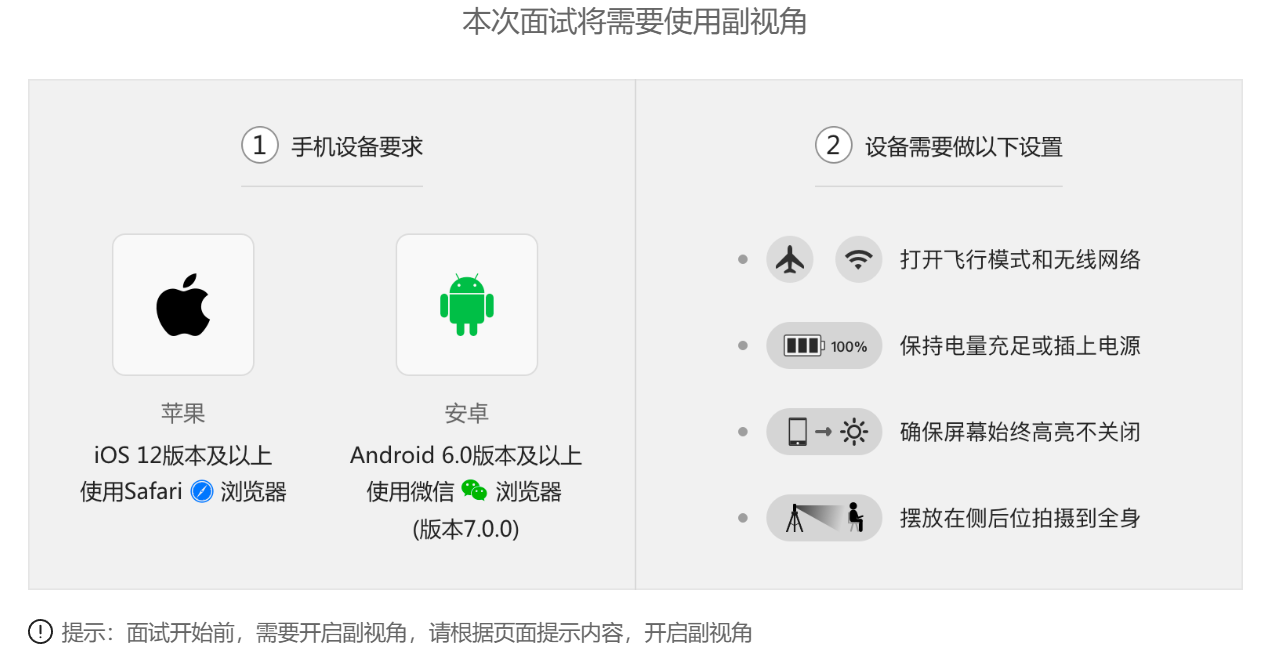 智能手机开启“飞行模式”且打开“无线网络模式”。必须带有可正常工作的摄像头。确保手机电量充足，建议全程使用外接电源。手机推荐使用的操作系统及要求如下：手机应关掉与考试无关的所有应用的提醒功能，避免来电、微信、或其他应用打断监控过程。手机设置为在充电时“永不息屏”状态。手机设置方式如下：IOS设备：在设置-显示与亮度-自动锁定内，设置为“永不”；安卓设备：安卓手机需先开启“开发人员选项/开发者选项”，由于每个品牌机型的开发者选项操作步骤不同，请自行百度搜索本人手机品牌的开发者选项如何开启。开启开发者选项后，在开发者选项内，开启“不锁定屏幕（充电时屏幕不会休眠）”。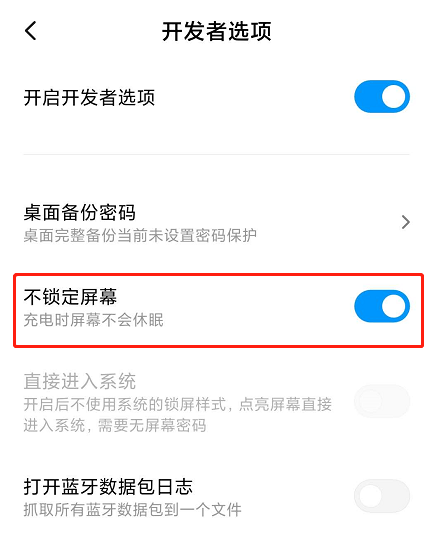 可伸缩的手机支架：其作用是将智能手机固定摆放，便于按监控视角要求调整到合适的位置和高度。搭建位置要求利用支架，将手机架设在考试电脑的侧后方1.5-2米处，与考试位置成45度角。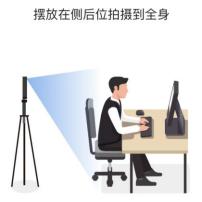 考生在正式考试开始后，考生需在电脑设备前。手机监控范围覆盖考生全身（双手可见）、完整的考试设备、答题设备的屏幕、以及考生周边环境。摄像头高度约1.2-1.5米。请保证考试区域光线均匀充足，避免监控画面过暗或过亮导致监控效果不佳被判为违纪。请仔细检查监控设备摆放的稳定程度，避免考中设备倾倒造成损失。重要说明：面试时，摄像头需要能够拍摄到考生本人，需要确保前置摄像头可用。允许使用外接摄像头和麦克风，严禁使用蓝牙或有线耳机。1.4 设备调试视频面试需要开启摄像头、麦克风和扬声器，在面试前应当做好调试准备工作。面试系统提供相应的设备调试环境，考生登录面试系统即可进行设备调试。1.4.1 调试摄像头考生打开面试系统后，在登录页面（中间右下方）可看到调试设备的按钮，如下图所示。考生可以点击“调试设备”按钮打开调试页面。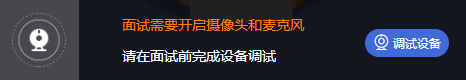 注意事项：在点击调试设备前，请确保摄像头、麦克风已连接。同时，没有其它应用程序正在使用摄像头和麦克风。如果首次使用，系统会弹出设备授权框，系统会显示如下图所示的提示信息。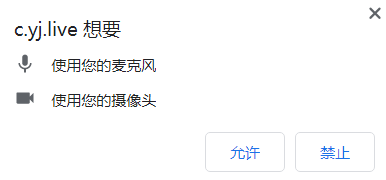 您需要在左上角弹出的授权框中点击“允许”按钮。在摄像头和麦克风允许访问后，您可以看到视频画面，如下图所示。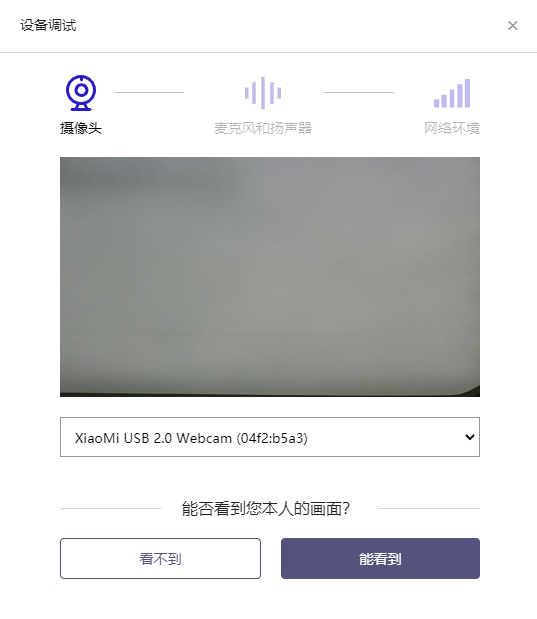 如果能看到实时画面，那说明摄像头已可以正常使用。如果无法看到实时画面，请检查摄像头是否已正确连接，或者摄像头是否可以正常使用。注意事项：请使用能拍摄到您本人画面的摄像头进行调试。1.4.2 调试麦克风和扬声器完成摄像头调试后，可以对麦克风和扬声器进行调试。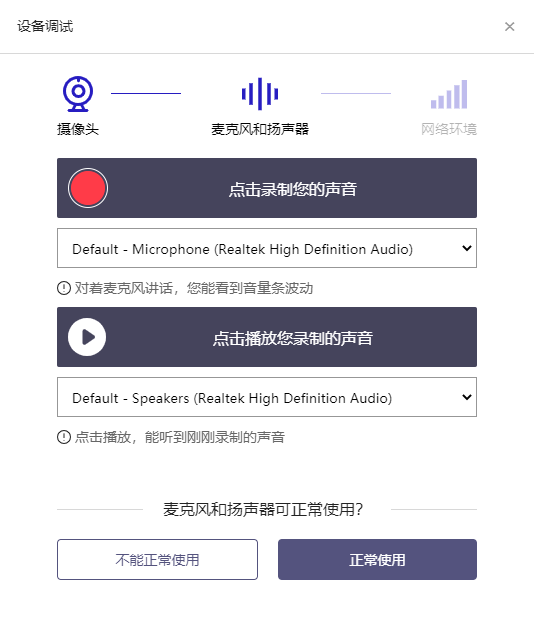 调试分为两步，先录音，后回放，具体步骤如下。第一步录音：点击红色圆圈按钮（录制按钮）开始录制。录音框下方会有红色倒计时进度条，倒计时结束后自动停止录音，也可以手动点击红色方块手动结束录音。同时录音框中会有类似进度条，进度条会有深浅，表示声音响亮程度。可以对着麦克风的方向说话，如大声数数，1、2、3、4、5。第二步回放：录音结束后，点击下方的播放按钮。此时可以回放刚才的录音，如果能听到声音就表示麦克风和扬声器正常。如果无法听到录音，请检查麦克风和扬声器是否可以正常使用，或者扬声器未静音。1.4.2.1 摄像头和麦克风被屏蔽如何解决？如果未授权面试系统使用摄像头和麦克风，将看到如下图所示的提示信息。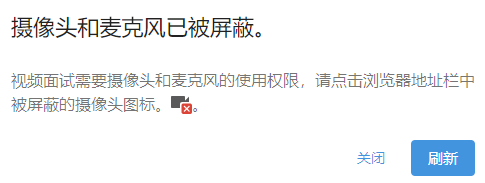 请根据提示信息上的操作指令开启摄像头和麦克风，开启后可以点击“刷新”查看。1.4.2.2 Windows 10 或 Windows 8/8.1 中摄像头和麦克风被屏蔽如何解决？如果操作系统为 Windows 10 或 Windows 8/8.1，根据 1.2.2.1 节中的步骤操作后依然无法解决，请尝试以下步骤。点击“开始”菜单  打开“设置”。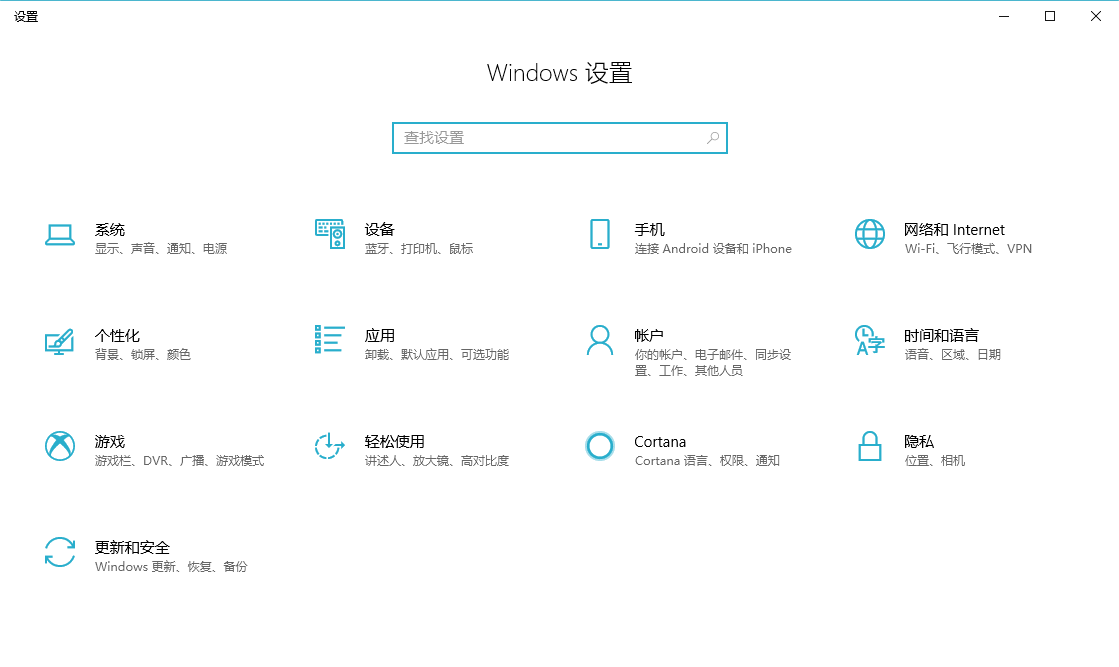 点击“隐私”  点击左侧菜单“相机”。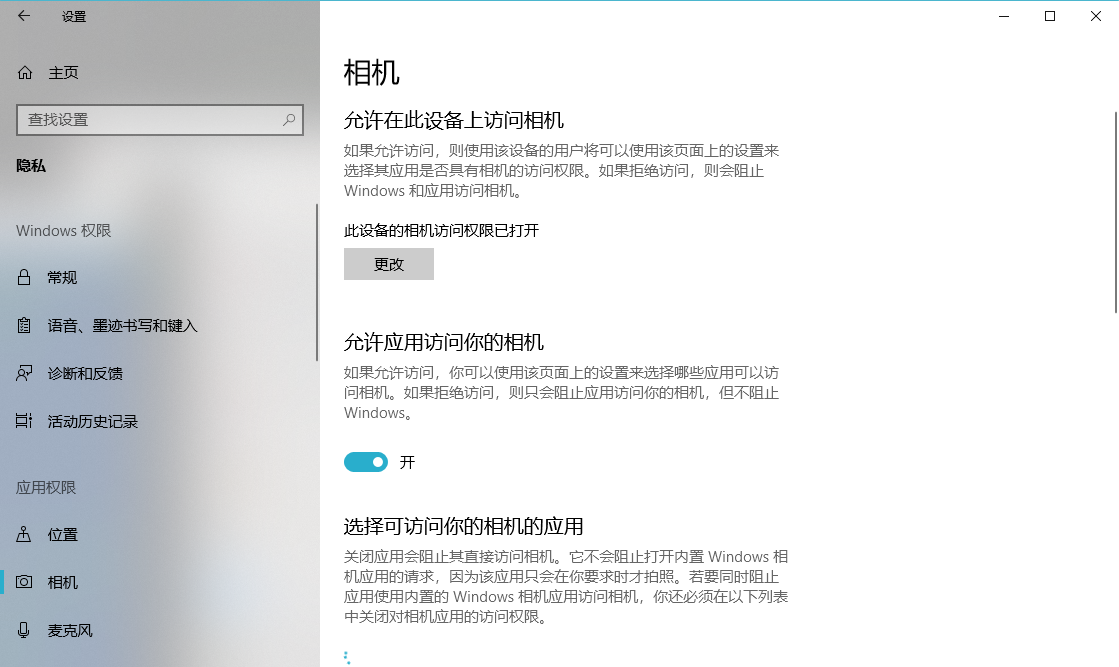 确保“允许在此设备上访问相机”已打开，若未打开，请点击“更改”按钮来打开。确保“允许应用访问你的相机”已打开，若未打开，请打开对应的开关。确保“允许桌面应用访问你的相机”已打开，若未打开，请打开对应的开关，如下图所示。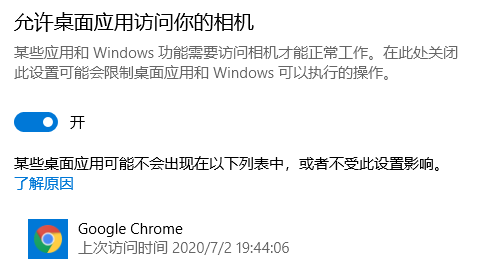 点击左侧菜单“麦克风”。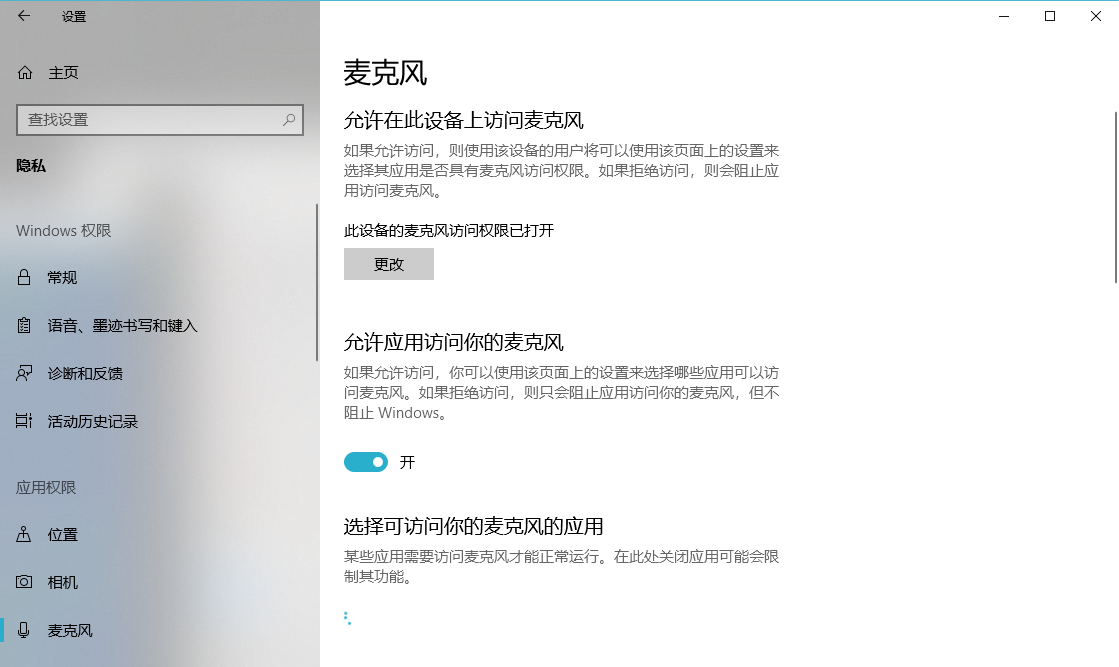 确保“允许在此设备上访问麦克风”已打开，若未打开，请点击“更改”按钮来打开。确保“允许应用访问你的麦克风”已打开，若未打开，请打开对应的开关。确保“允许桌面应用访问你的麦克风”已打开，若未打开，请打开对应的开关，如下图所示。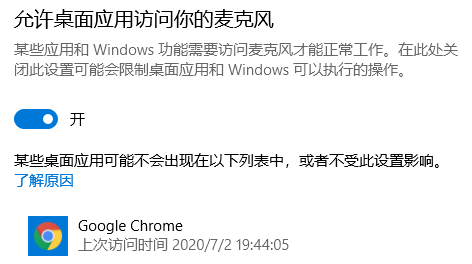 1.4.2.3 切换摄像头、麦克风、扬声器如果具有多个摄像头 和/或 麦克风 和/或 扬声器，可以根据需要在设备间进行切换。1.4.3 检测网络环境完成麦克风和扬声器调试后，需要检测网络环境。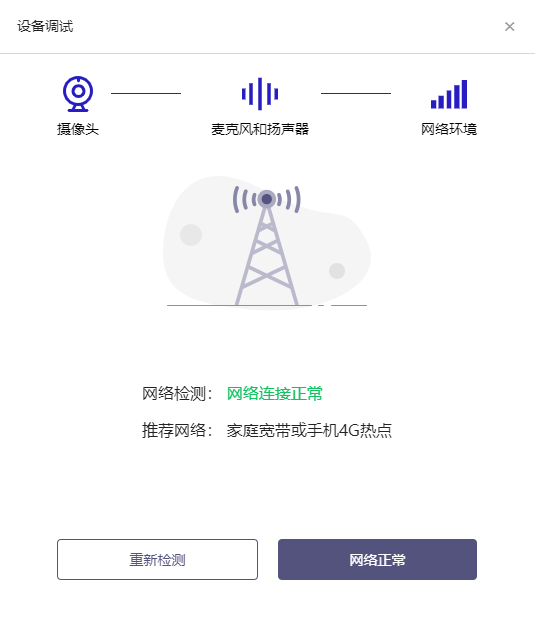 如果网络检测结果为“网络连接正常”，则表明可以正常进行面试，否则无法正常面试。1.4.3.1 视频面试对网络有什么要求？网络带宽：无特殊情况下，网络下行带宽 ≥ 10Mbsp 且 上行带宽 ≥ 2Mbps，通常 4G 网络环境可满足带宽要求。请确保调试环境与正式面试时的环境一致。尽可能不要使用单位电脑，特别是加入单位 Windows 域中的电脑。尽可能在家 或 使用 4G 热点的参加面试。建议使用有线网络。如果使用无线网络，则务必确保无线信号良好。不要使用的公共无线网络，如机场、火车站等地提供的免费 Wi-Fi。1.4.3.2 网络检测异常如何解决？遇到网络检测结果为异常时，按以下步骤进行解决。确认当前环境是否为面试当天的环境。如果不是则需要更换环境后重新检测。重要说明：如果设备调试环境与面试当天环境不一致时，即使网络检测通过，也无法确保面试当天的网络正常。确定是否在单位。一些单位，特别是大型企业的网络很可能会屏蔽某些端口。如果能使用浏览器打开百度页面，只能证明当前网络环境没有限制打开网页（80/443 端口），但视频面试时还需要使用其它端口。此时，建议使用 4G 热点或更换场地来解决。如果不在单位或者更换 4G 热点后依然异常，确定是否使用的是单位电脑。如果使用了单位电脑，则设备可能处于单位 Windows 域环境，一些单位的域会限制访问某些端口，此时建议更换一台非单位电脑来解决。二、面试当天2.1 准备工作面试当天，考生需要提前准备好以下各项工作。一台台式机或笔记本电脑，一部智能手机，具体设备要求参见1.3节。根据报名时的证件类型，准备对应的身份证件原件，如港澳居民来往内地通行证、台湾居民来往大陆通行证、境外护照等。注意事项：如果使用笔记本电脑，请使用电源，以防电池耗尽影响面试。2.2 面试流程2.2.1 登录系统考生需要使用谷歌浏览器登录，面试地址在面试前告知。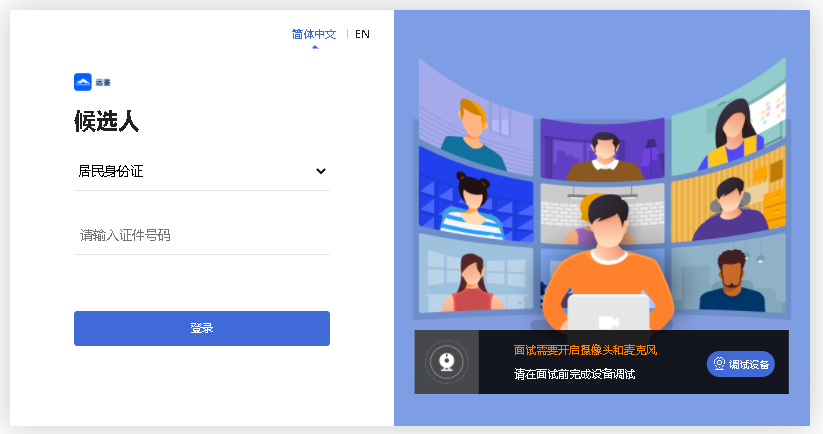 请根据报名时的证件号码，选择证件类型，输入证件号码，完成输入后点击“登录”按钮。2.2.2 确认信息考生核对信息无误后点击“正确”按钮，如果信息有错误，需要点击“错误”按钮，并尽快联系主办方。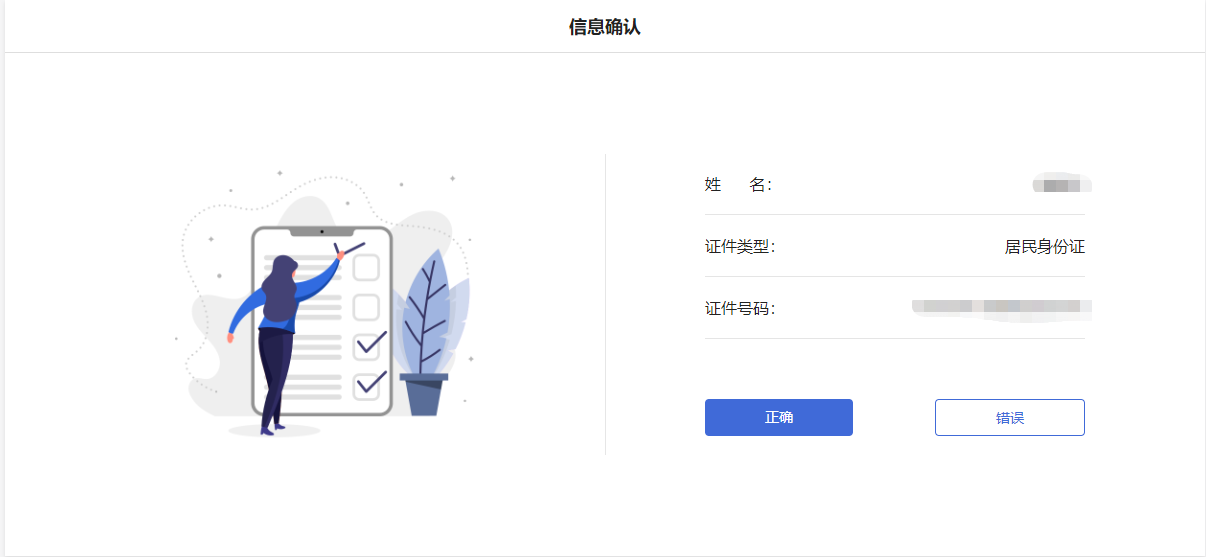 2.2.3 实人验证考生首次进入面试系统，需要进行实人认证。实人认证流程如下图所示。使用“居民身份证”或“港澳台居住证”的考生可以使用电脑或手机完成实人认证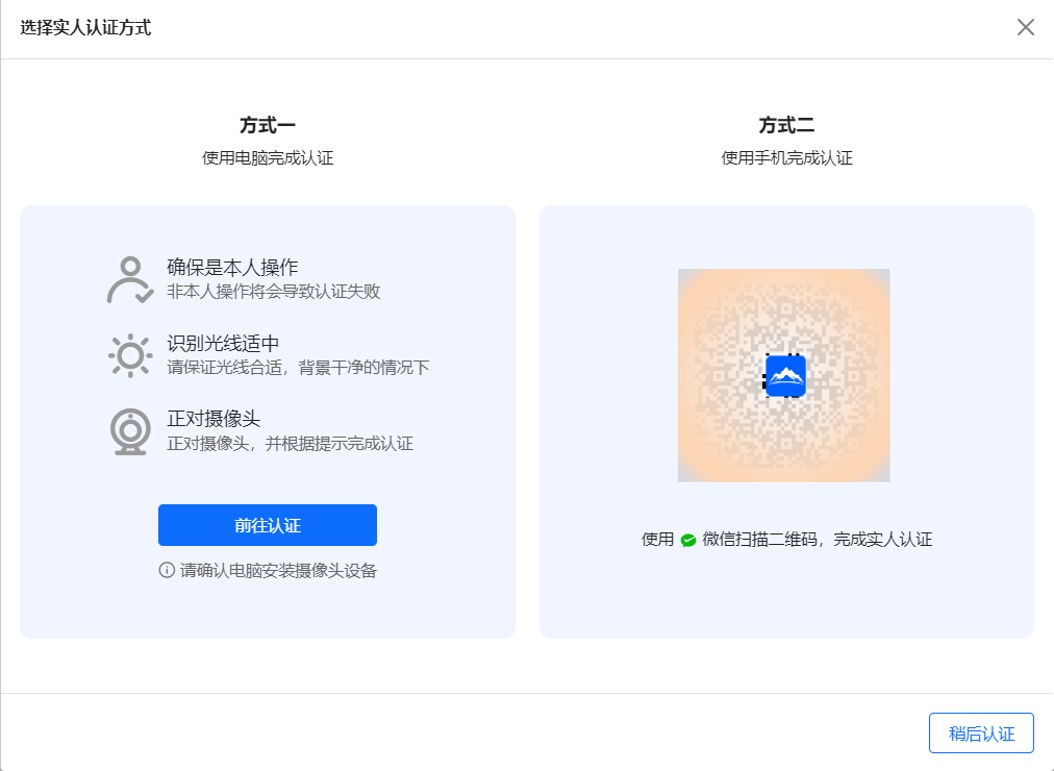 选择方式一（使用电脑完成认证），请根据系统提示操作实人认证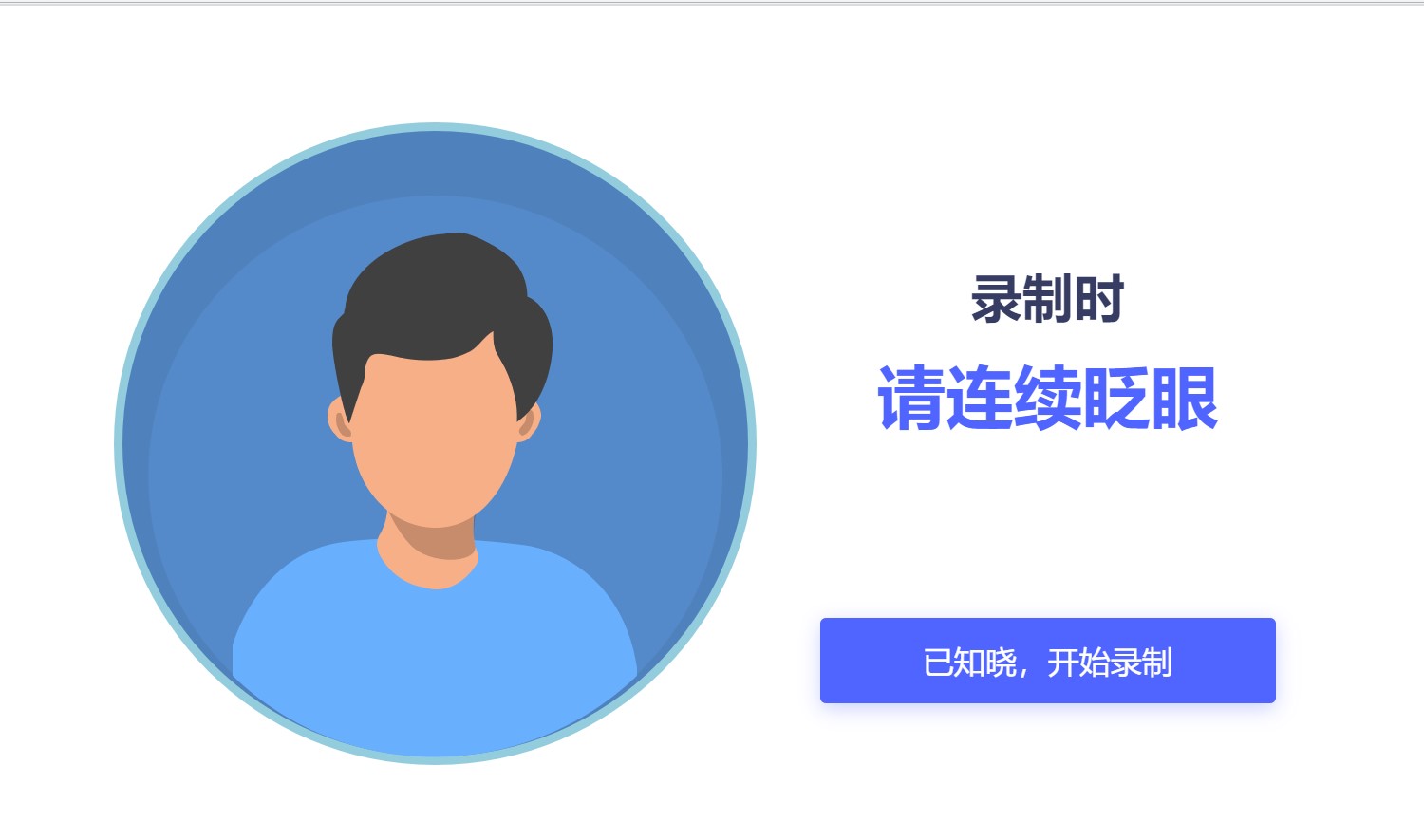 选择方式二（使用手机完成认证），请使用本人手机打开微信 7.0（及以上），通过“扫一扫”功能扫描页面中显示的二维码，并按手机提示进行认证操作。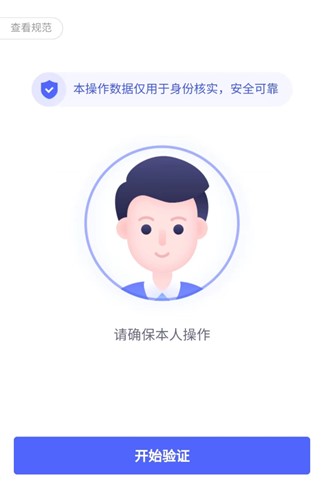 使用“港澳居民来往内地通行证”、“台湾居民来往大陆通行证”、“境外护照”的考生，请准备相关证件原件，使用本人手机打开微信 7.0（及以上），通过“扫一扫”功能扫描页面中显示的二维码，并按手机提示上传证件进行认证操作。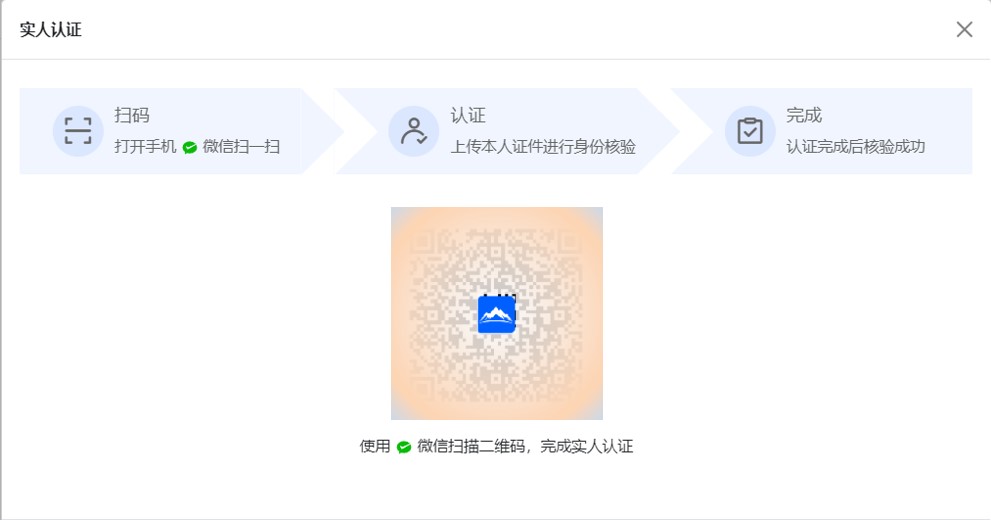 请考生务必在面试前完成实人认证，未完成实人认证或者实人认证失败的考生将无法进入面试。2.2.4 进入面试考生在实人认证后，将看到“我的面试”列表。在此列表中将显示所有我最近 15 天内所有的面试。通常情况下，考生只会看到一场面试，若有面试模拟测试场次请注意区分。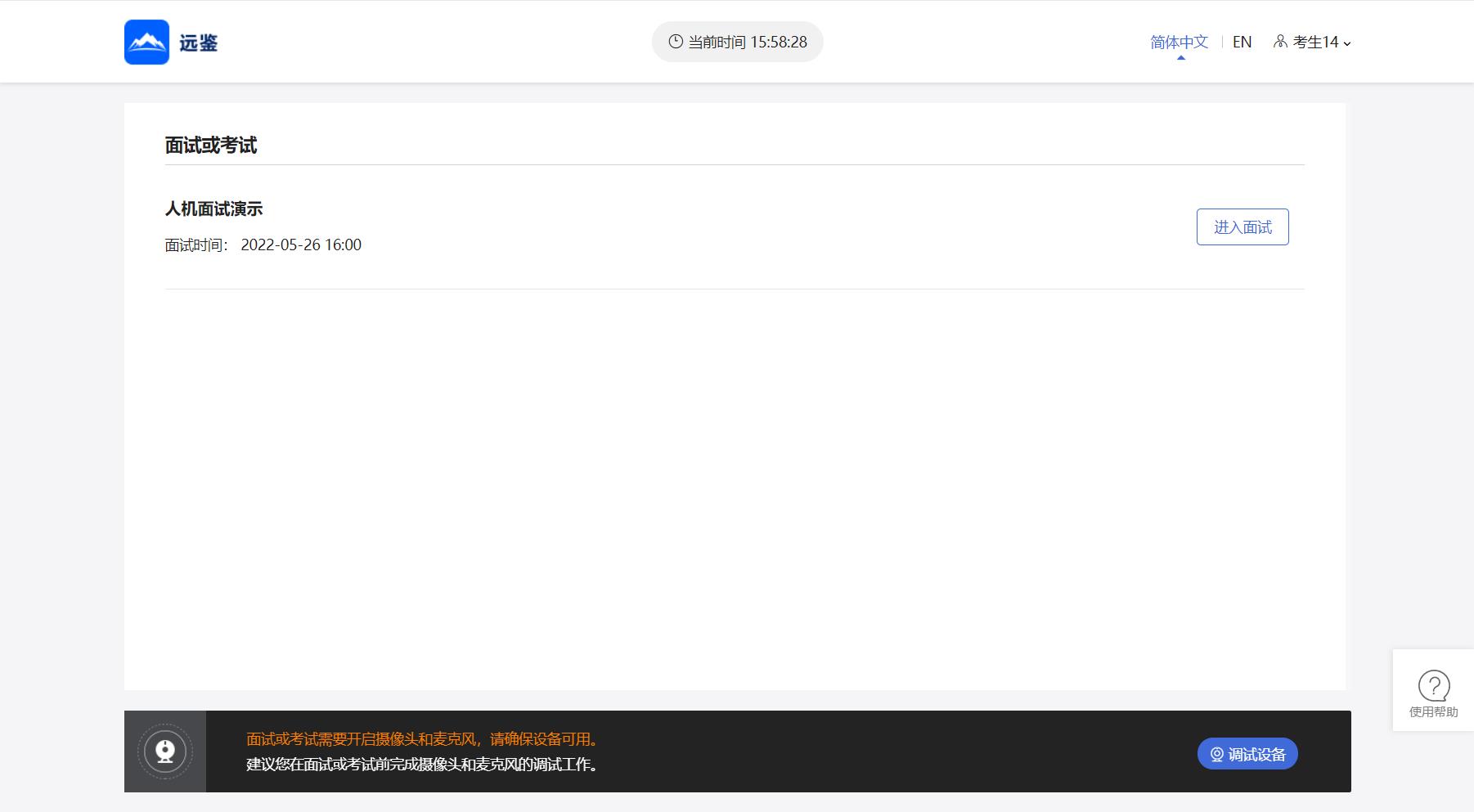 找到对应的面试，然后点击该面试右侧的“进入面试”按钮。2.2.5 确认事项进入面试，在面试步骤页面上可以看到“确认事项”，点击“确认事项”可以查看到副视角对手机设备的要求。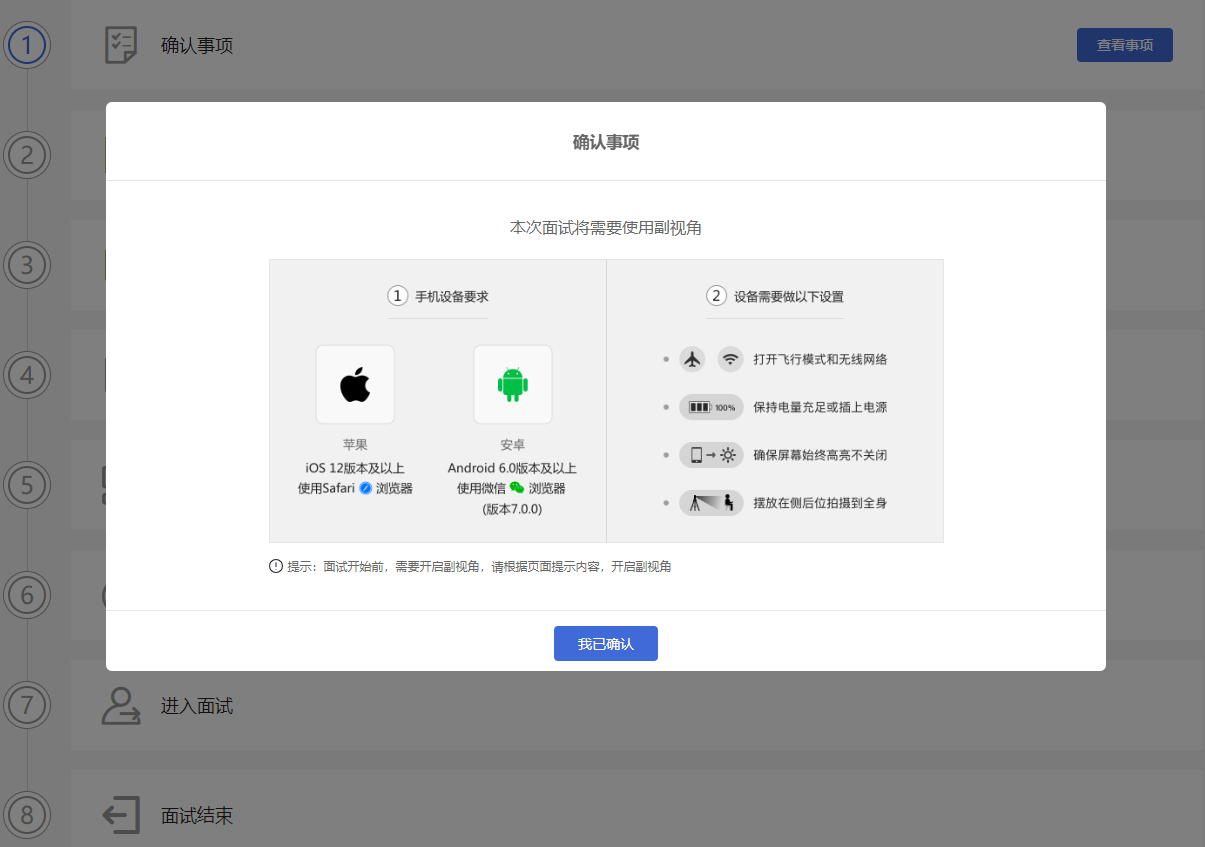 2.2.6 查看须知完成确认事项后，须查看面试须知，点击“阅读须知”按钮将显示面试须知内容。请认真阅读面试须知，完成后点击“我已认真阅读”按钮。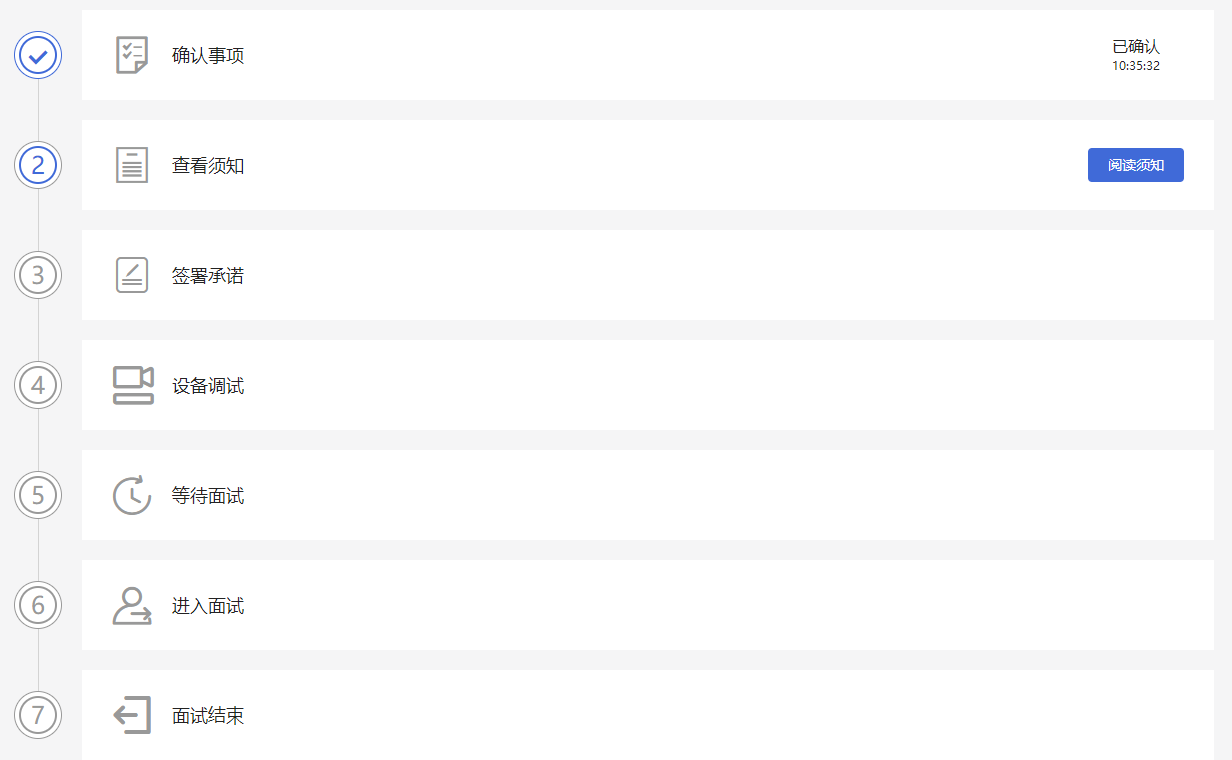  2.2.7 签署承诺须知查看并确认后，须签署承诺书，点击“阅读承诺”按钮将显示承诺书，请认真阅读承诺书内容，勾选我已认真阅读并点击“我承诺遵守上述相关规定”按钮。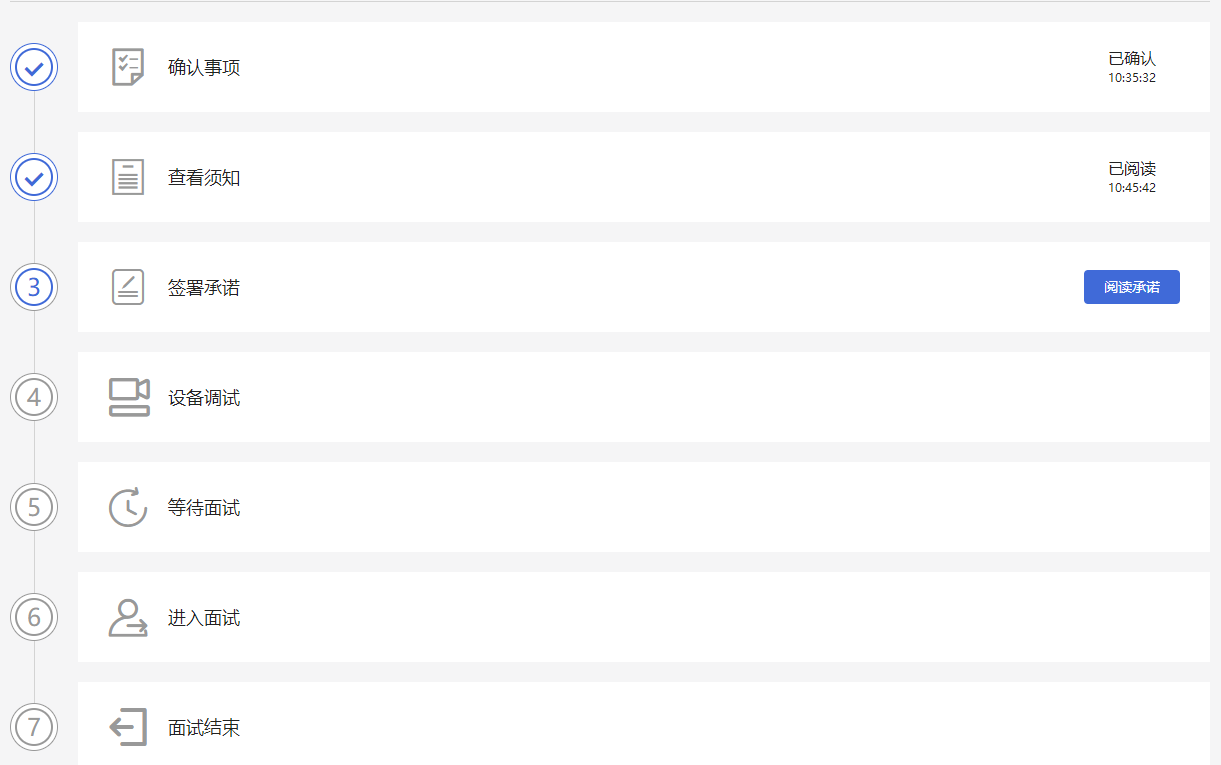 2.2.8 设备调试完成人脸核验后需要进行设备调试，点击“设备调试”按钮，根据要求完成设备调试。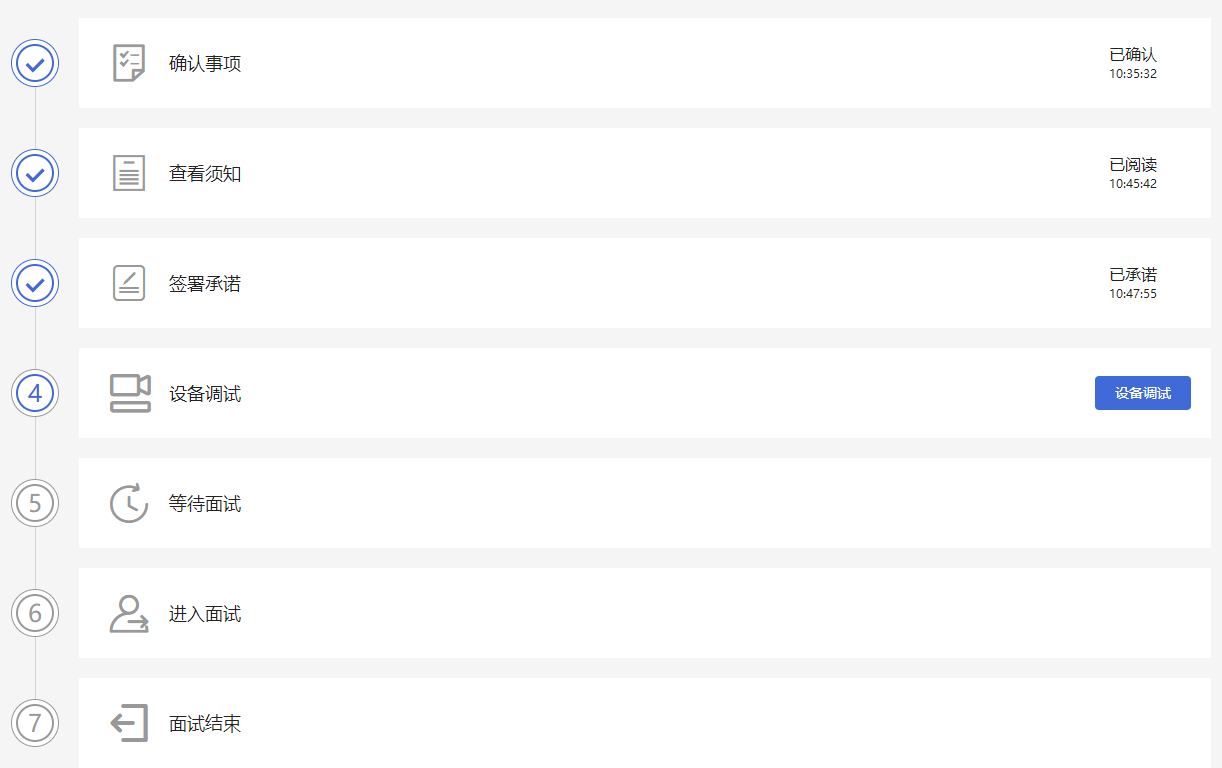 2.2.9 等待面试/开启副视角在等待面试开始前，考生需要开启副视角。请按规定的时间提前开启副视角。首先，考生点击“开启副视角”按钮，点击后显示如下图所示界面。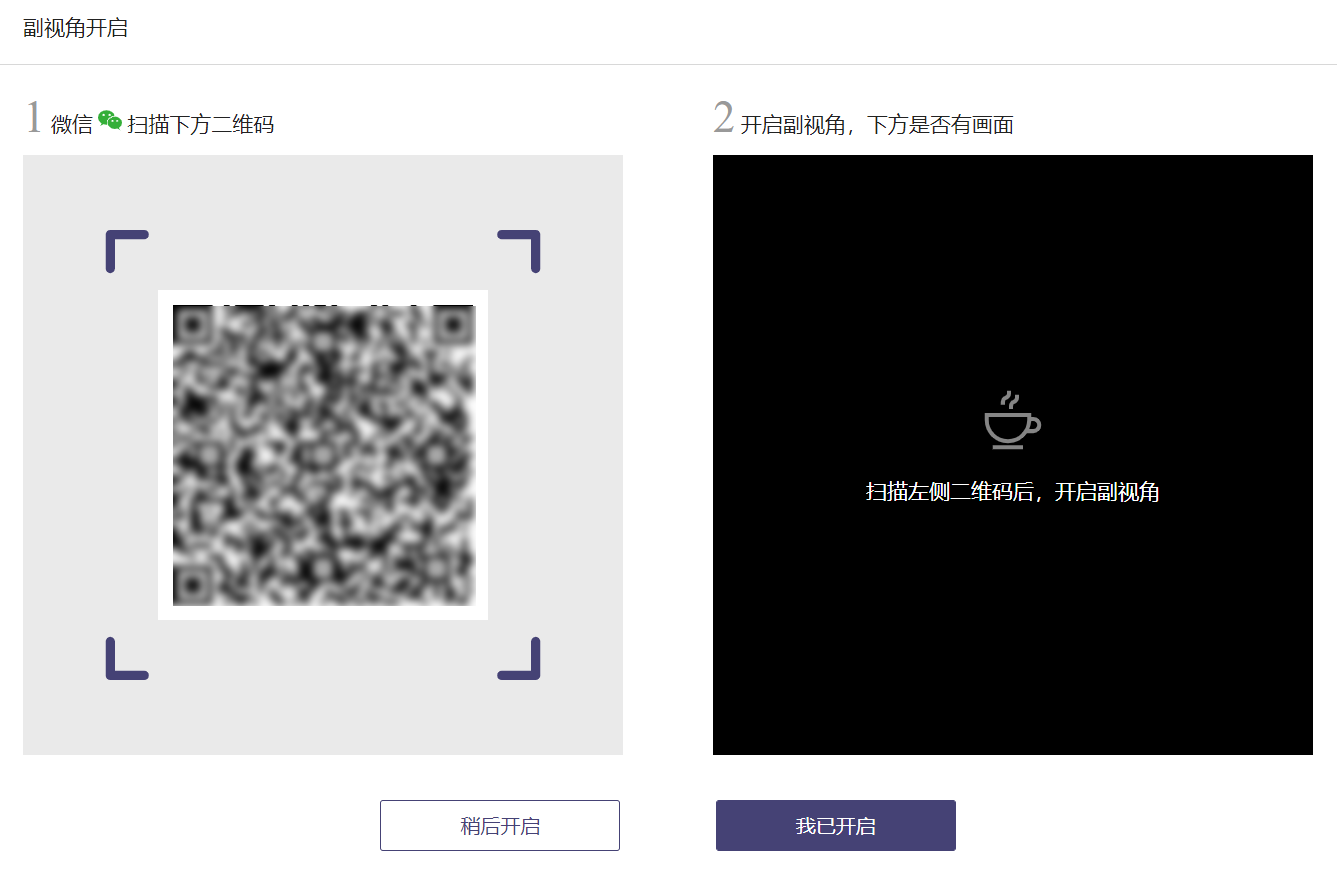 然后，如果考生使用苹果手机，需要使用系统中自带的“相机”应用扫描界面中显示的二维码。如果考生使用安卓手机，需要使用手机打开微信 7.0（及以上），通过“扫一扫”功能扫描界面中显示的二维码。扫码成功后，手机上会显示如下图所示页面，考生需要按照页面上的说明设置。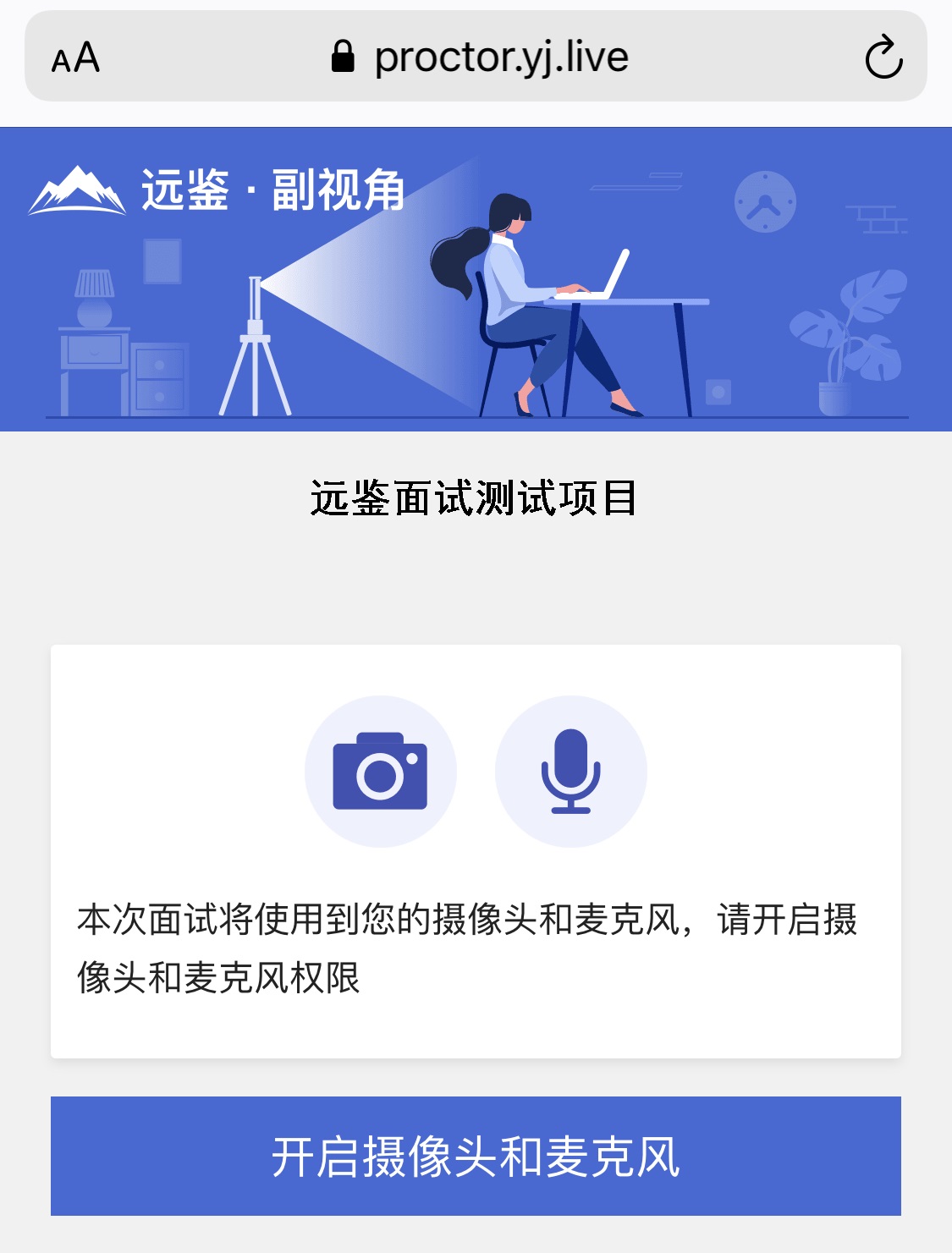 考生开启副视角后，需要按照页面上的说明进一步进行设置。首先需要点击“开启摄像头和麦克风”按钮，点击按钮会可能会询问是否允许使用摄像头和/或麦克风，请务必选择允许使用。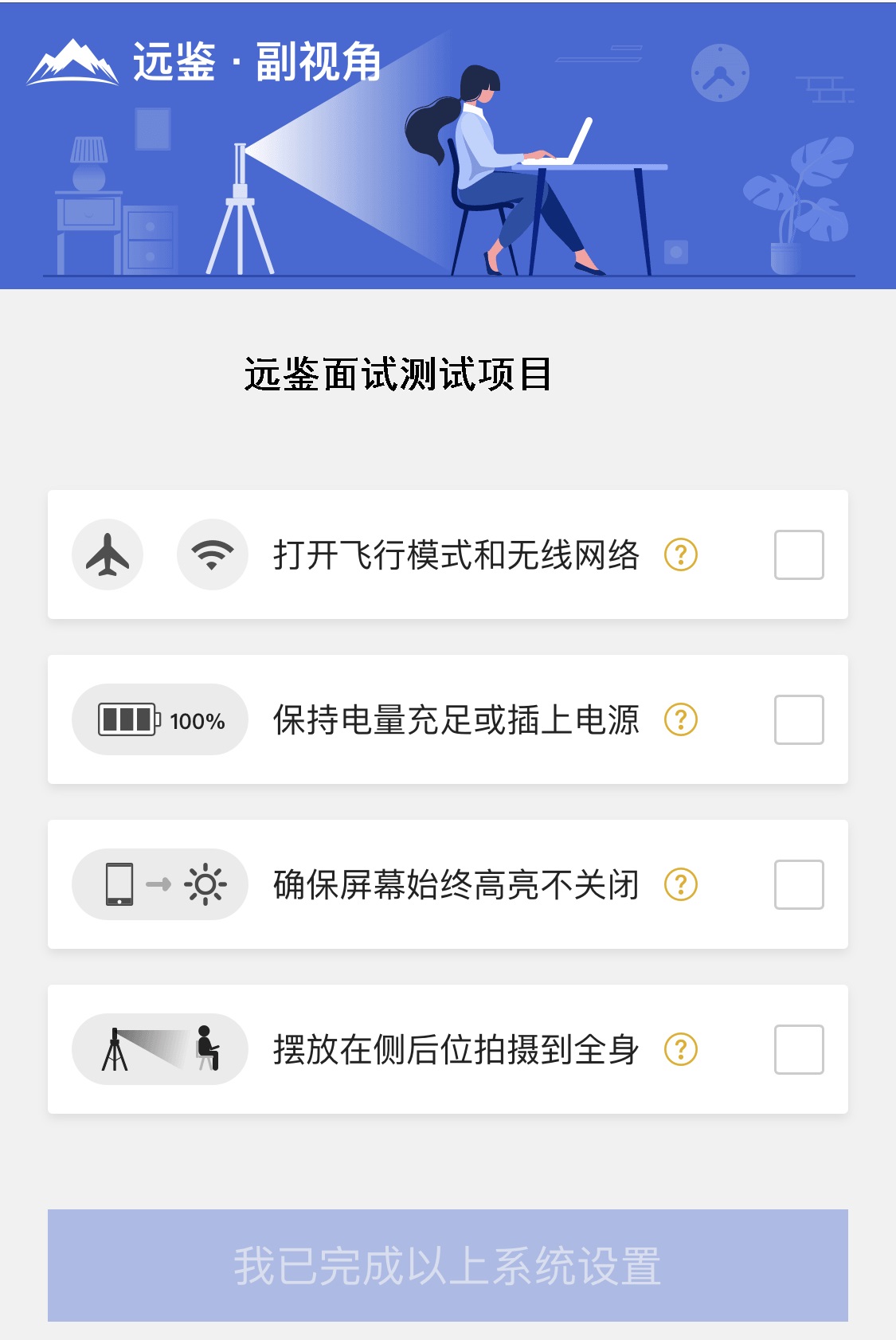 接下来考生需要确认如上图所示的四个注意事项，并逐个点击确认，确认后每条事项后面的方框会被打上勾。如果需要帮助，可以点击每条事项中的问号图标，点击后将会显示具体说明和操作步骤。需要特别注意是，通常情况下，在面试过程中考生不应当使用该手机。同时，手机应当按如下图所示进行摆放。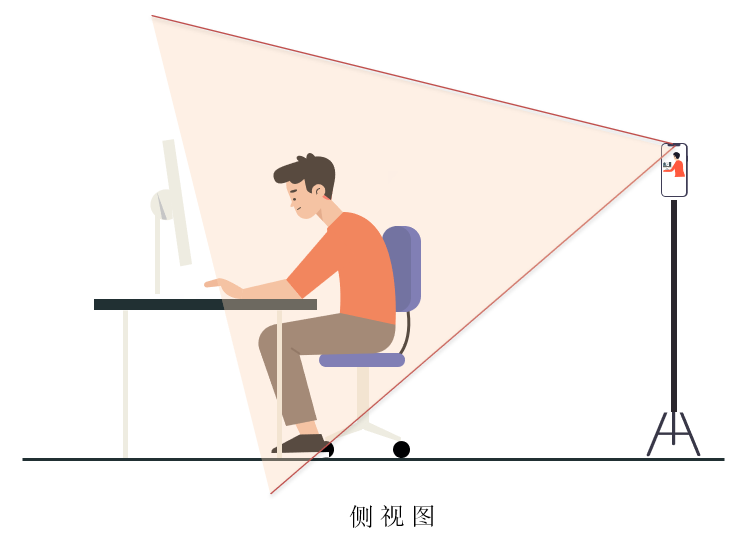 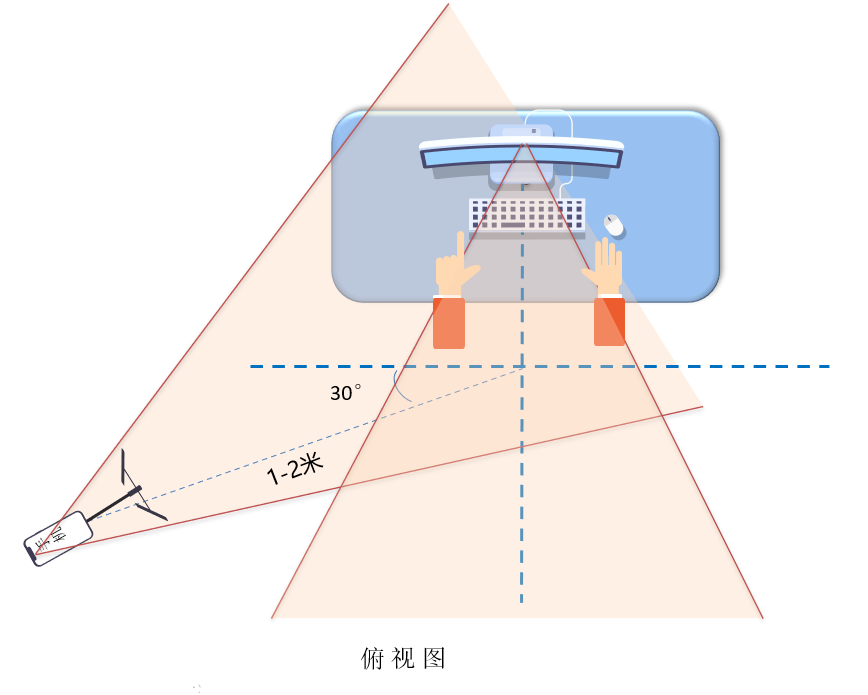 完成以上事项确认和设置后，点击“我已完成以上系统设置”按钮。点击按钮会可能会询问是否允许使用摄像头和/或麦克风，请务必选择允许使用。在新打开的页面中，考生可以点击“开启”按钮右侧的相机图标来切换手机的前置或后置摄像头，调整好摄像头并摆放好手机后，点击“开启”按钮。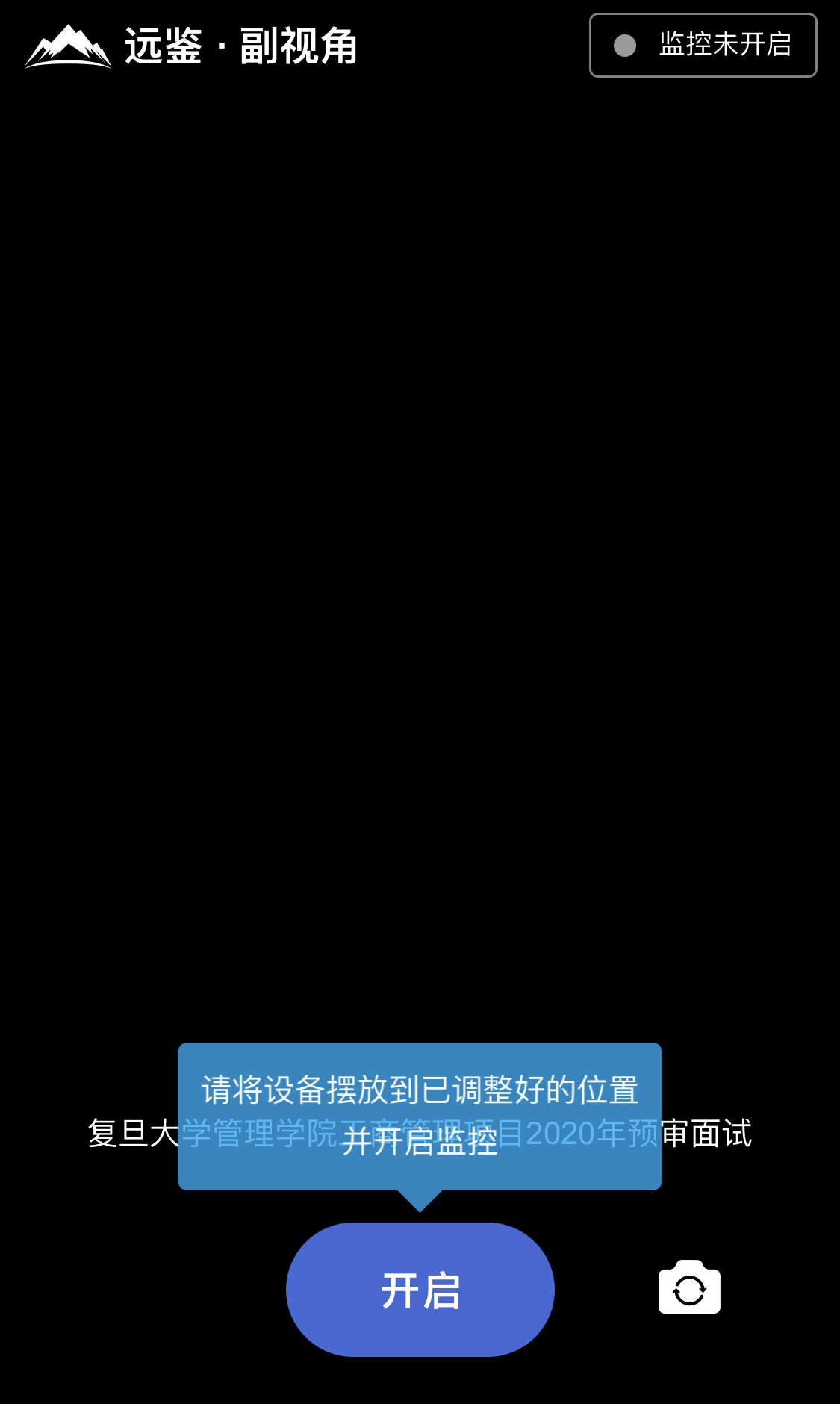 开启后，页面底部的蓝色开启按钮会变成红色的“关闭”按钮，同时页面右上角会显示“监控开启中”。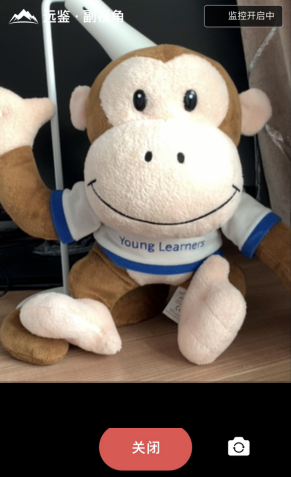 此时，可以返回电脑端查看效果，如果不符合要求需要重新调整，直到符合摆放要求。完成后在电脑端点击“我已开启”按钮，至此，副视角已完成所有设置并开启。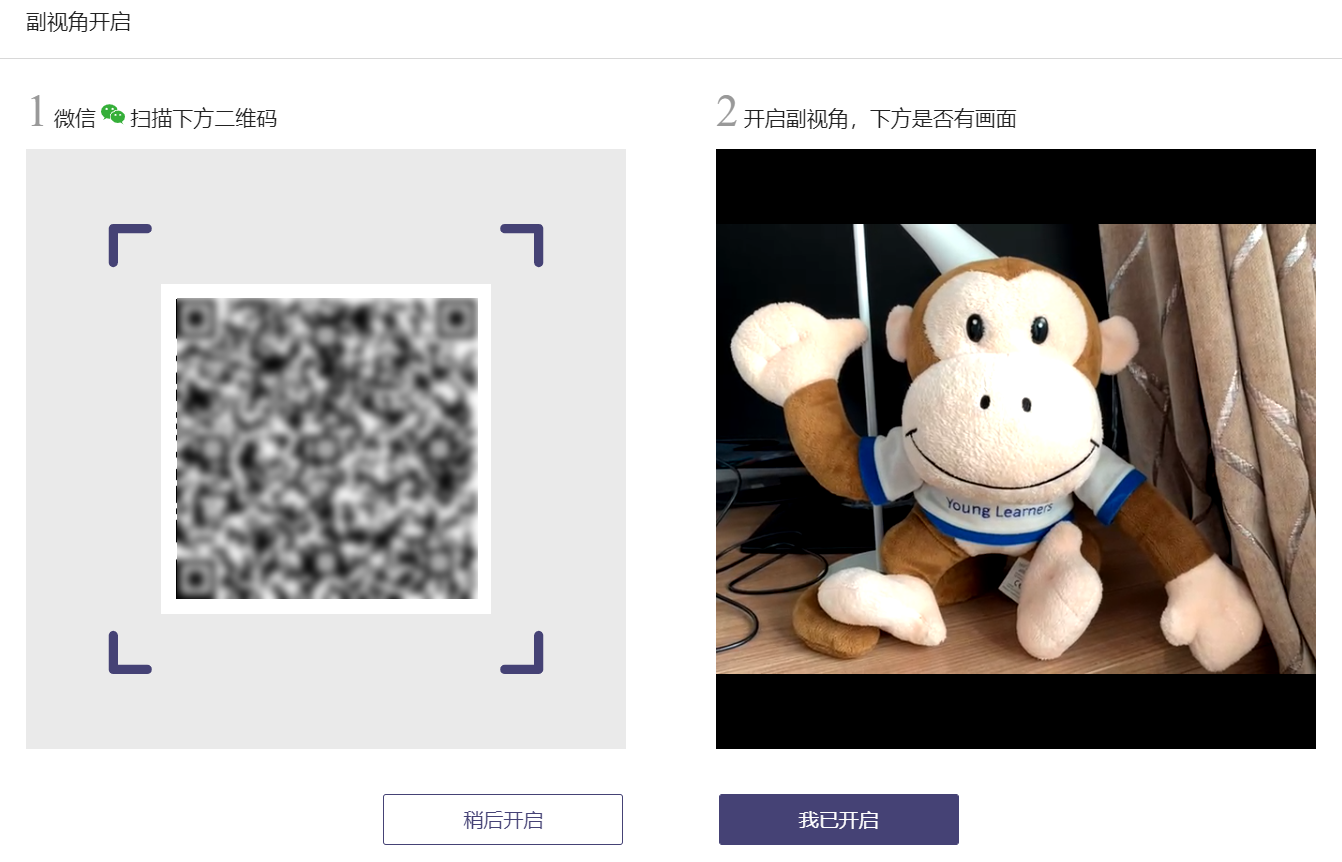 8）面试结束后，考生可以点击“关闭”按钮结束。9）在面试过程中，如果提示“副视角未开启，请开启副视角”请点击“未开启”或“开启副视角”，点击后会显示副视角的相关信息，根据页面提示即可完成副视角开启和设置。2.2.10 进入面试-人脸核验考生点击进入面试（请提前进入面试间等待），需要完成人脸核验，点击“立即核验”按钮。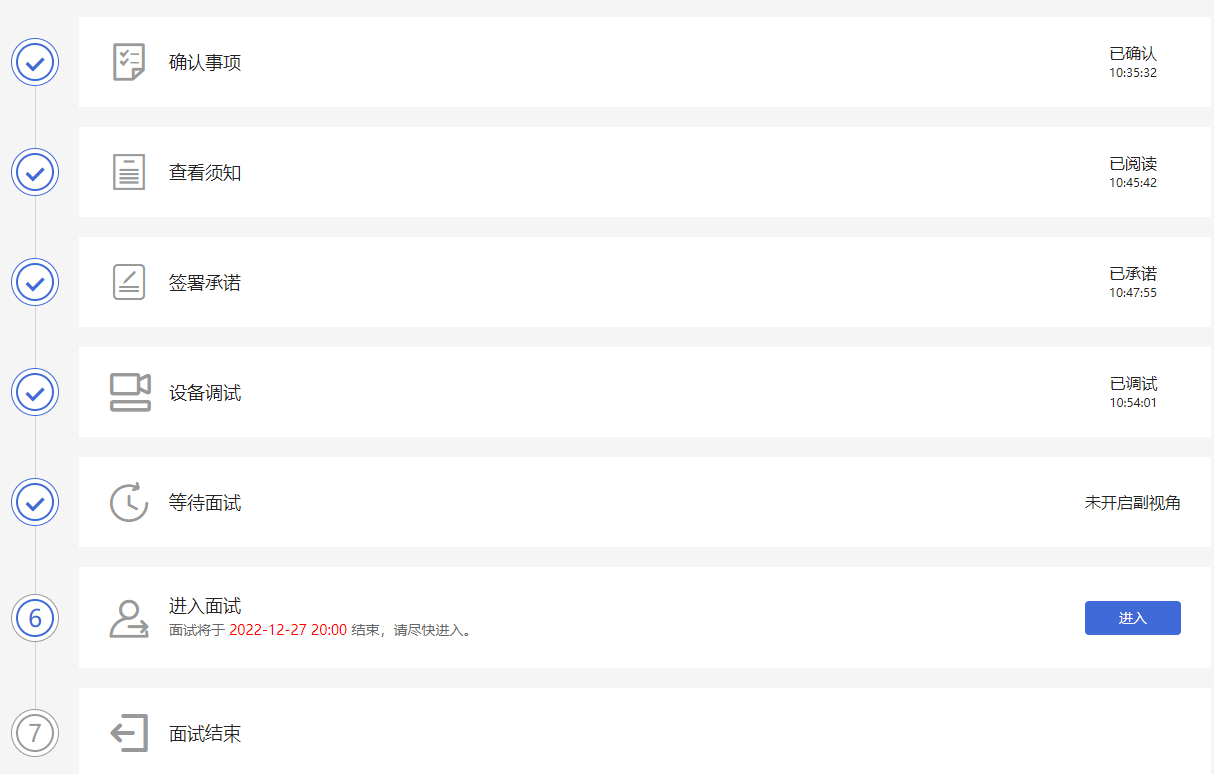 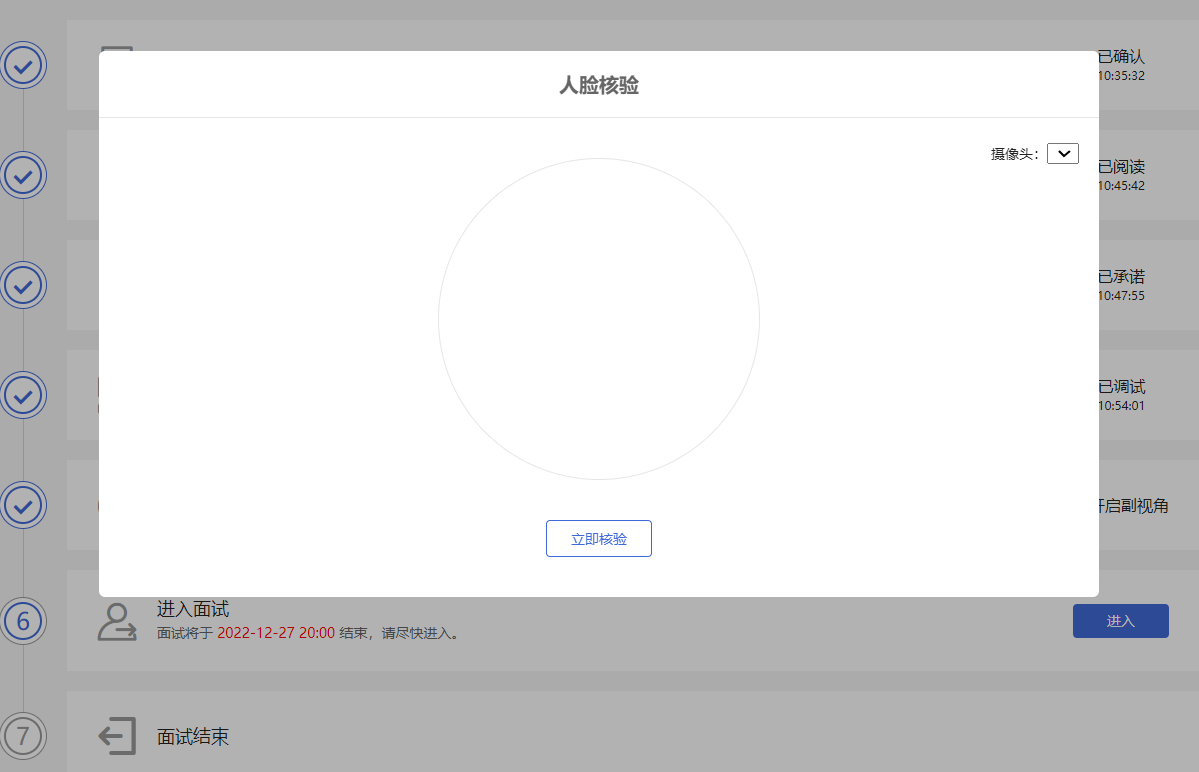 2.2.11 等待面试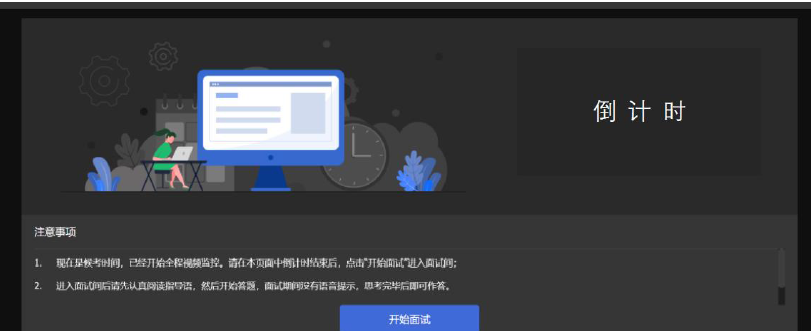 考生须认真阅读等待面试界面的注意事项，待倒计时结束，考生点击蓝色“开始面试”按钮进入作答页。考生进入等待页面后，请自行对着主视角摄像头展示空白草稿纸正反面，展示后考生须认真阅读等待面试界面的注意事项，待倒计时结束后，只有1分钟（09:50:00-09:50:59）的时间允许点击“开始面试”，时间截止则无法点击“开始面试”按钮。2.2.12 进行面试开始面试后，根据面试试题要求，回答面试试题。正式面试开始后，请考生按照试题顺序进行作答；考生审题后并准备好作答，请点击“开始录制”按钮并作答，每完成一个问题的回答，请说“第**题答题完毕”；完成所有面试问题的回答，请在09:57:59后点击“完成录制”按钮结束面试，并点击右上角“交卷”按钮（连续确认三次），等待系统交卷。
注意：北京时间09:59:59，无论考生是否完成作答，系统将统一结束面试。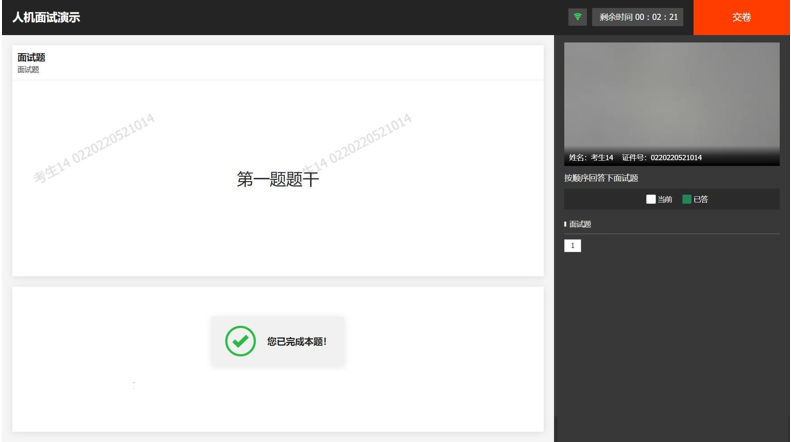 面试过程中，如果因特殊情况导致退出，可以重新登录并返回面试间（重新登录须做人脸核验）。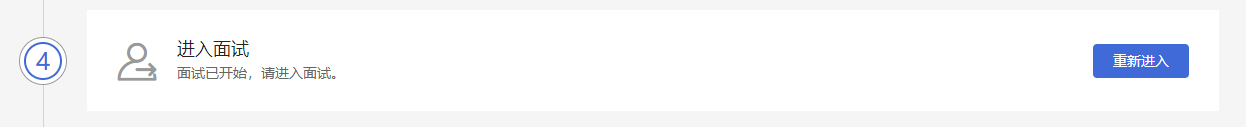 2.2.13 面试结束面试结束，考生作答结束交卷或作答时间结束将自动退出面试。此时，返回“我的面试”列表将看到刚才参加的面试状态已变更为“面试结束”，本次面试全部结束。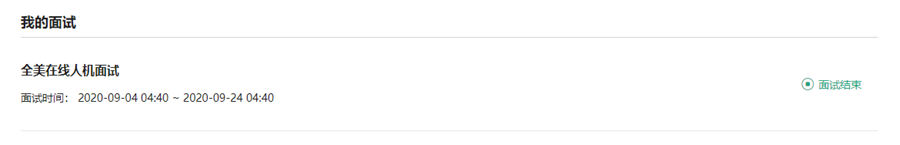 2.2.14 在线客服面试过程中遇到突发问题，可以点击画面右侧蓝色在线客服咨询。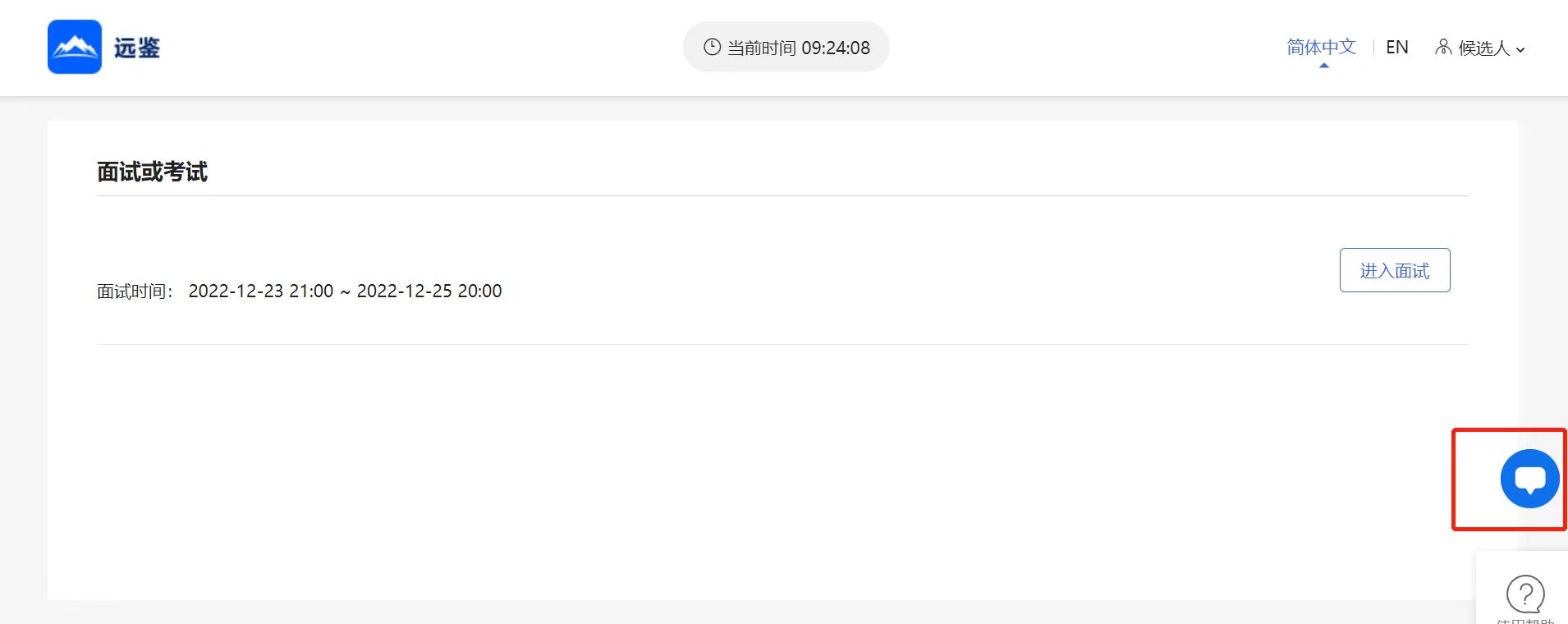 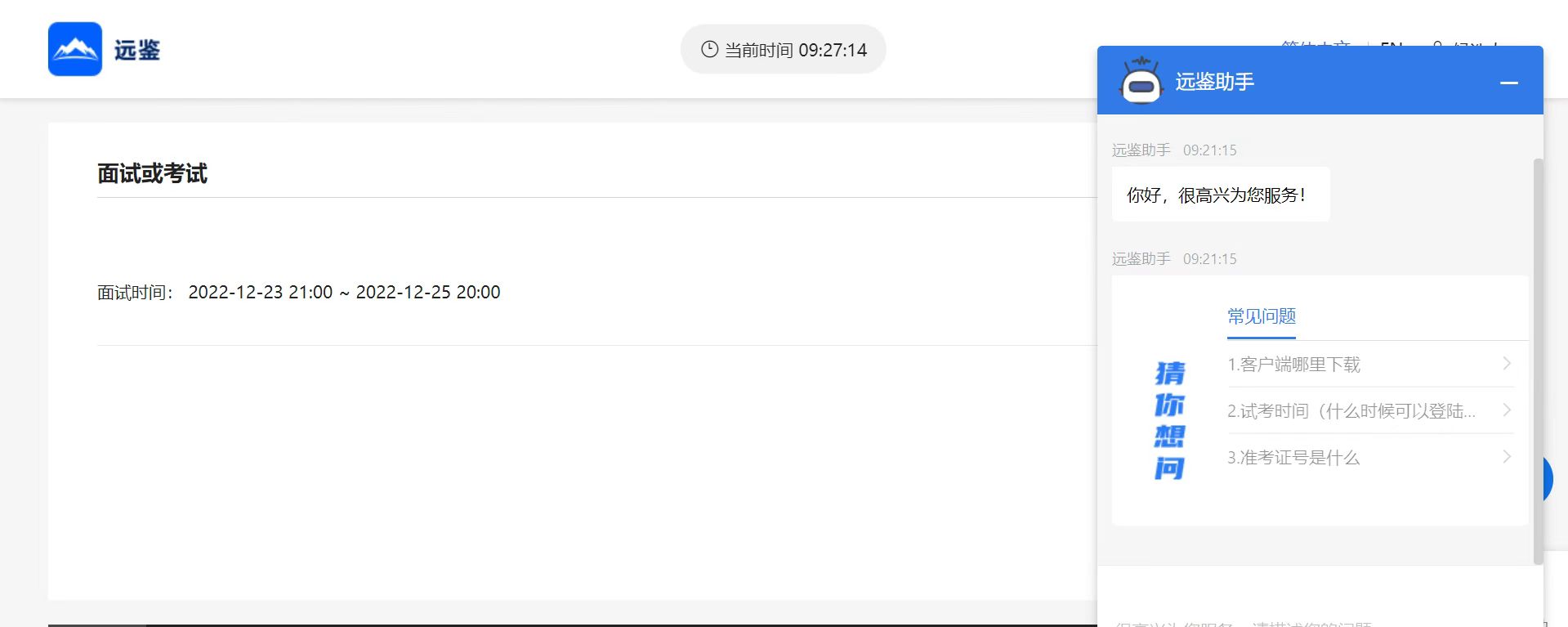 三、常见问题1、面试前，我需要准备什么？答：面试前，需要准备好面试当天的设备，包括一台台式机或笔记本电脑，并需要安装好最新版本的谷歌浏览器，电脑需要配有可以正常使用的扬声器、麦克风和摄像头。一台智能手机用于监控。详细要求参见 1.3 节。同时，还需要做好设备调试工作，调试步骤具体参见 1.4 节。如果面试时需要实人认证，那还需要准备好相应的证件（仅针对港澳台通行证、境外护照等）。2、能使用平板电脑或手机参加面试吗？答：不能，本次面试只能使用台式机或笔记本电脑，并需要安装最新版谷歌浏览器。谷歌浏览器下载地址：https://www.google.cn/chrome，具体要求参见 1.3 节。3、我能不能在面试前进行设备调试？答：可以，可以使用谷歌浏览器打开面试系统，在登录页面上点击“调试设备”按钮进入设备调试界面，调试步骤具体参见 1.4 节。4、调试环境与面试当天环境不一致可以吗？答：不可以，必须确保调试环境与正式面试时的环境一致。5、如何对摄像头进行调试？答：具体调试步骤参见 1.4.1 节。6、打开了摄像头，但一直无法看到画面，如何解决？答：首先，请确保摄像头已连接，不建议使用外接的 USB 摄像头。在确保摄像头已连接后，若依然无法显示画面，可以使用 QQ 或视频会议软件中的视频功能进行测试，如果同样无法显示画面，则可能是摄像头坏了，或者摄像头未能正常安装，建议更换摄像头 或者 重新安装摄像头。7、打开网站时，拒绝使用摄像头和麦克风了，如何重新打开？答：具体步骤参见 1.4.2.1 节。8、允许使用摄像头和麦克风了，在 Windows 10 或 Windows 8/8.1 中依然显示被屏蔽，如何解决？答：具体步骤参见 1.4.2.2 节。9、无法听到声音，如何解决？答：首先需要确定已正确安装扬声器，如果未安装扬声器或声卡，请先安装或更换设备。其次需要确定没有静音或者音量已开到最大，如果静音或音量较小，请解除静音或调节音量到最大。如果依然无法听到声音，可以使用浏览器打开视频网站（如优酷、腾讯视频、爱奇艺等）观看视频，如果同样无法听到声音，则可能是扬声器坏了，建议更换扬声器。10、如何对麦克风和扬声器进行调试？答：具体调试步骤参见 1.4.2 节。11、我的网络正常，能够打开网页，但网络检测结果是异常该如何解决？答：能够使用浏览器打开网页，只能证明当前网络环境没有限制打开网页（80/443 端口），但视频面试时需要使用其它端口。具体解决步骤参见 1.4.3.2 节。12、视频面试对于网络有什么要求吗？答：具体要求参见 1.4.3.1 节。13、我的网络带宽不满足，能参加面试吗？答：如果网络带宽无法满足，可能会影响面试，需要更换网络环境或使用 4G 热点来解决。14、我的电脑屏幕分辨率已达到要求，但依然无法正常显示网站内容，怎么办？答：面试系统要求屏幕分辨率达到 1200×600 象素及其以上。如果已达到要求，还无法正常显示时，请检查显示区的缩放是否设置超过 100%。如果屏幕为 2K 屏时，缩放不要超过 125%。设置缩放的步骤如下。Windows 7 操作系统点击“开始”菜单  打开“控制面板”。点击“显示” 或者 点击“外观和个性化”  “显示”。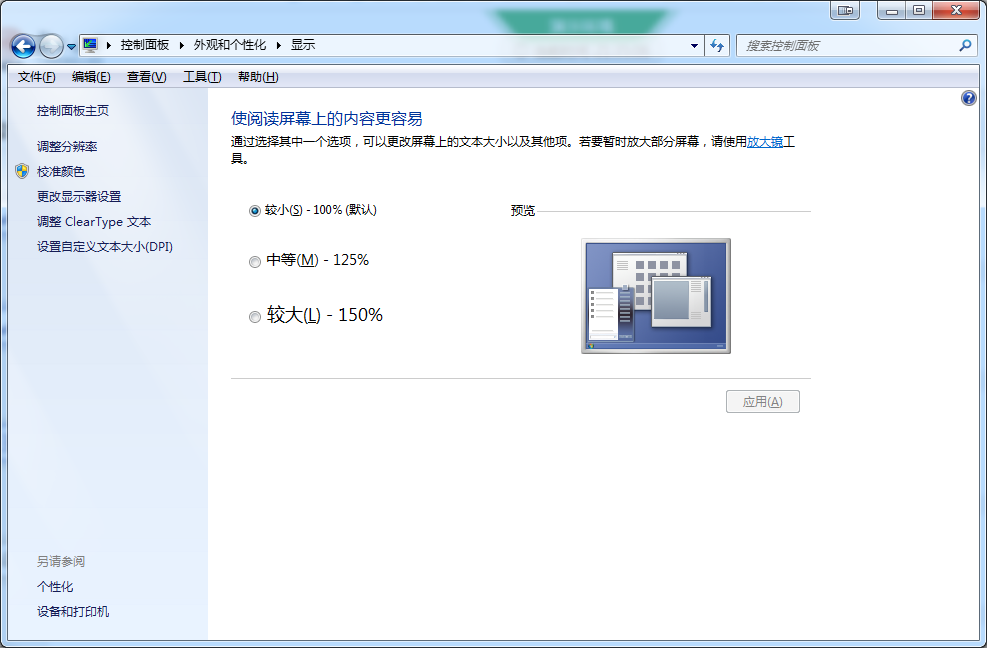 将“放大或缩小文本和其他项目”-“使阅读屏幕上的内容更容易”设置为 较小-100%（默认）。Windows 10 或 Windows 8/8.1 操作系统点击“开始”菜单  打开“设置”。点击“系统”  点击左侧菜单“显示”。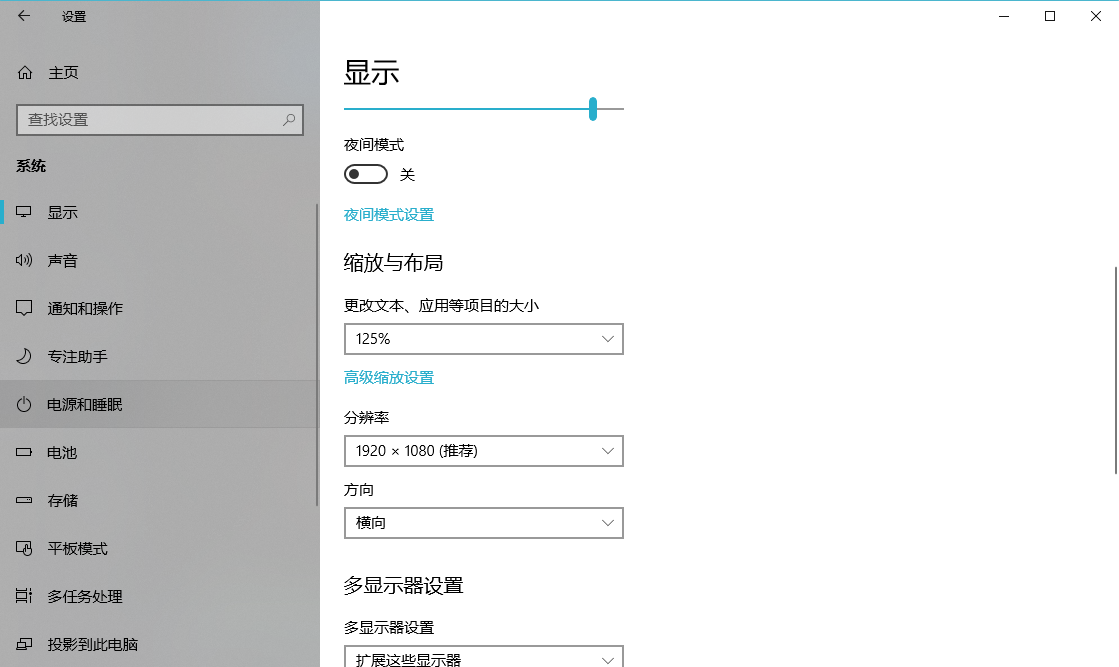 将“缩放与布局”-“更改文本、应用等项目的大小”设置为 100%。15、登录时提示“请输入您本人报名时的证件号码”，怎么办？答：请根据主办方通知上的要求选择对应的证件类型。通常，中国大陆考生需要使用自己的居民身份证作为登录依据，港澳地区考生需要使用港澳居民来往内地通行证，台湾地区考生需要使用台湾居民来往大陆通行证。如果主办方要求使用手机号码或其它诸如准考证号、驾照、学生证、军官证等登录的，则需要在证件类型中选择“其他”。16、我的个人信息不正确，会影响面试吗？答：如果确定输入的证件类型和证件号码正确，但显示的姓名、性别等信息不正确时，请联系主办方。17、我无法进入面试，怎么办？答：请在面试开放时间进入面试，如果时间未到是无法进入面试的，请耐心等待。18、多次人脸核验，都核验不通过？答：多次人脸核验不通过，请联系主办方。设备智能手机智能手机操作系统IOSAndroid系统版本IOS 12+Android 10+要求浏览器Safari 12+安装微信7.0及以上版本安装微信7.0及以上版本摄像头有有